
АДМИНИСТРАЦИЯ КАМЫШЛОВСКОГО ГОРОДСКОГО ОКРУГА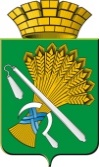 П О С Т А Н О В Л Е Н И Еот 13.03.2020   № 170О внесении изменений в Порядок проведения конкурсного отбора проектов инициативного бюджетирования в Камышловском городском округе, утвержденный постановлением администрации Камышловского городского округа от 20.05.2019 года №426 (с учетом внесенных изменений от 12.02.2020 №95, от 02.03.2020 №142)    В соответствии со статьями 74, 86 Бюджетного кодекса Российской Федерации,  Федеральным законом от 06.10.2003  № 131-ФЗ «Об общих принципах организации  местного самоуправления в Российской Федерации», Порядком предоставления субсидий из областного бюджета бюджетам муниципальных образований, расположенных на территории Свердловской области, на внедрение механизмов инициативного бюджетирования на территории Свердловской области, являющимся Приложением № 5 к государственной программе Свердловской области «Совершенствование социально-экономической политики на территории Свердловской области до 2024 года», утвержденной постановлением Правительства Свердловской области от 25.12.2014 № 1209-ПП «Об утверждении государственной программы Свердловской области «Совершенствование социально-экономической политики на территории Свердловской области до 2024 года»; Уставом Камышловского городского округа, с целью активизации участия жителей Камышловского городского округа в осуществлении местного самоуправления и решения вопросов местного значения посредством реализации на территории Камышловского городского округа проектов инициативного бюджетирования, администрация Камышловского городского округаПОСТАНОВЛЯЕТ:1. Внести в Порядок проведения конкурсного отбора проектов инициативного бюджетирования в Камышловском городском округе, утвержденный постановлением администрации Камышловского городского округа от 20.05.2019 года №426 (с учетом внесенных изменений от 12.02.2020 №95, от 02.03.2020 №142), следующие изменения:1) п.5 главы 1 «Общие положения» добавить следующим содержанием:«Максимальный и минимальный размер доли софинансирования участников проекта инициативного бюджетирования:Объем субсидий, предоставляемой на софинансирование проектов инициативного бюджетирования за счет средств областного бюджета, не может превышать 50 процентов общей стоимости проекта, но не более 2 млн.рублей».2) п. 29 главы 3 «Порядок расходования субсидии (если проект стал победителем регионального конкурсного отбора проектов инициативного бюджетирования)» дополнить следующим содержанием:«Средства бюджета Камышловского городского округа предоставляются на софинансирование    проектов     инициативного    бюджетирования   только    приусловии, если проект признан победителем конкурсного отбора проектов инициативного бюджетирования на региональном уровне»;3) Форму заявки для участия в конкурсном отборе проекта инициативного бюджетирования в Камышловском городском округе (приложение №1 к Порядку) изложить в новой редакции (прилагается).2. Настоящее постановление опубликовать в газете «Камышловские известия» и разместить на официальном сайте Камышловского городского округа.	3. Контроль за выполнением настоящего постановления оставляю за собой.ГлаваКамышловского городского округа                                               А.В. ПоловниковПриложение № 1к Порядку проведения конкурсного отбора проектов инициативного бюджетирования в Камышловском городском округеЗАЯВКАдля участия в конкурсном отборе проекта инициативного бюджетирования в Камышловском городском округеот __________________________________________________________________    (название инициативной группы, некоммерческой организации)1. Название проекта:_________________________________________________________________2. Место реализации проекта:__________________________________________________________________3. Сведения о представителе (инициативной группы, некоммерческой организации): __________________________________________                                                                 (Ф.И.О.)контактный телефон: _________________________ e-mail _________________4. Описание проекта:4.1. Тип проекта:благоустройство территории муниципального образования;дополнительное образование детей;развитие и внедрение информационных технологий.4.2. Ориентировочный бюджет проекта:4.3. Актуальность проблемы, на решение которой направлен проект__________________________________________________________________4.4. Социальная эффективность от реализации проекта_________________________________________________________________4.5. Планируемые результаты от реализации проекта для населения- создание новых объектов;- восстановление существующих объектов.4.6. Благополучатели:Количество прямых благополучателей: ______ человек, в т.ч. детей _____ человек.4.7. Создание благоприятных экологических и природных условий на территории муниципального образования:1) …;2) …;…4.8. Применение новых эффективных технических решений, технологий, материалов, конструкций и оборудования:не применяется;применяются (какие именно) _______________________________________.5. Информация по объекту:5.1. Общая характеристика объекта:_________________________________________________________________5.2. Дата постройки, текущее состояние объекта (только для существующих объектов):__________________________________________________________________5.3. Информация о собственнике объекта__________________________________________________________________(к заявке следует приложить документы (выписку), подтверждающие право собственности)6. Наличие технической документации:__________________________________________________________________(укажите существующую или подготовленную вами техническую документацию, приложите копию документации к данной заявке)7. Ожидаемый срок реализации проекта: ____________________________________                                                                          (месяцев, дней)8. Эксплуатация и содержание объекта:__________________________________________________________________9. Характеристика проекта в соответствии с критериями отбора__________________________________________________________________10. Дополнительная информация и комментарии:_________________________________________________________________Председатель собрания:_________________________________________________________________  (подпись, Ф.И.О.)Дата: "___" __________ 20___ годаУровень софинансированияЕдиница измеренияЗначениеМинимальный из местного бюджетаПроцент5,0Максимальный из местного бюджетаПроцент85,0Минимальный со стороны населенияПроцент5,0Максимальный со стороны населенияПроцент60,0Минимальный со стороны организаций (юридических лиц и индивидуальных предпринимателей)Процент10,0Максимальный со стороны организаций (юридических лиц и индивидуальных предпринимателей)Процент65,0№ п/пНаименование расходовОбщая стоимостьОбщая стоимостьФинансирование за счет:Финансирование за счет:Финансирование за счет:Финансирование за счет:Финансирование за счет:Финансирование за счет:Финансирование за счет:Финансирование за счет:№ п/пНаименование расходовОбщая стоимостьОбщая стоимостьСредств населенияСредств населенияСредств бюджета Камышловского городского округаСредств бюджета Камышловского городского округаСредстворганизаций (юридических лиц и индивидуальных предпринимателей)Средстворганизаций (юридических лиц и индивидуальных предпринимателей)Средствобластного бюджетаСредствобластного бюджета№ п/пНаименование расходовруб.%руб.%руб.%руб.%руб.%1Разработка технической документации2Строительные работы (работы по реконструкции)3Приобретение материалов4Приобретение оборудования5Технический надзор6Прочие расходы (опишите)ИтогоИтого